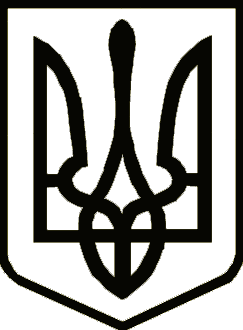 УкраїнаСРІБНЯНСЬКА СЕЛИЩНА РАДАРОЗПОРЯДЖЕННЯПро тимчасове покладення виконанняобов`язків директора Срібнянського територіального центру соціального обслуговування(надання соціальних послуг) на Марину ІВАНЕНКОКеруючись п. 20 ч. 4 ст. 42, ст. 59 Закону України «Про місцеве самоврядування в Україні», Положенням про Срібнянський територіальний центр соціального обслуговування (надання соціальних послуг), затвердженим рішенням Срібнянської селищної ради від 30 липня 2020 року, у зв`язку з тимчасовою відсутністю (тимчасовою непрацездатністю) Жанни ПИНДЮРИ, директора Срібнянського територіального центру соціального обслуговування (надання соціальних послуг), зобов'язую:1. Виконання обов`язків директора Срібнянського територіального центру соціального обслуговування (надання соціальних послуг) з правом першого підпису, покласти на Марину ІВАНЕНКО, завідувача відділення соціальної допомоги вдома Срібнянського територіального центру соціального обслуговування (надання соціальних послуг), з 31 січня 2022 року на період втрати працездатності Жанни ПИНДЮРИ.Селищний голова                                                              Олена ПАНЧЕНКО31 січня2022 року    смт Срібне			      №14